Postępowanie nr BZP.2711.30.2024.DBZałącznik nr 1 do SWZNiniejszym, po zapoznaniu się z ogłoszeniem i treścią SWZ (ze wszystkimi załącznikami, ewentualnymi Informacjami dla Wykonawców), w postępowaniu prowadzonym w trybie podstawowym, oferujemy przedmiot zamówienia, opisany szczegółowo w SWZ i załącznikach do niej za cenę uwzględniającą wszystkie koszty wykonania zamówienia oraz zobowiązujemy się zrealizować w zakresie ustalonym w SWZ, w sposób wskazany w umowie na niżej wymienionych warunkach:  *Jeśli Wykonawca ma siedzibę lub miejsce zamieszkania poza terytorium Polski oraz jeśli na podstawie odrębnych przepisów nie jest zobowiązany do uiszczenia podatku od towarów i usług w Polsce, Wykonawca wskazuje w ofercie wyłącznie cenę netto (tj. nieobejmującą podatku od towarów i usług).Oświadczam/y, że jestem/śmy związani ofertą przez okres wskazany w SWZ.Oświadczam/y, że akceptuję/emy bez zastrzeżeń wzór umowy przedstawiony w SWZ, w przypadku uznania naszej oferty za najkorzystniejszą zobowiązuję/emy się zawrzeć umowę w miejscu i terminie, jakie zostaną wskazane przez Zamawiającego.Oświadczam/y, że oferuję/emy przedmiot zamówienia zgodny z opisem przedmiotu zamówienia wskazanym w Załączniku nr 3 do SWZ.Zamierzam/y powierzyć podwykonawcom (o ile są znani) następujące części zamówienia:Oświadczam/y, że informacje ……………………….…………………….. (wymienić czego dotyczy) zawarte w następujących dokumentach/plikach: ………………….… (należy podać nazwę dokumentu/pliku) stanowią tajemnicę przedsiębiorstwa zgodnie z definicją zawartą w treści art. 11 ust. 4 ustawy z 16 kwietnia 1993 r. o zwalczaniu nieuczciwej konkurencji i nie mogą być udostępniane innym uczestnikom postępowania.UZASADNIENIE:…………………………………………………………………………………………..Jednocześnie informuję/emy, iż wykazanie, że zastrzeżone informacje stanowią tajemnicę przedsiębiorstwa zostały przeze mnie/nas dołączone do Oferty w pliku pn. „……………………..”  (Wykonawca informację, iż zastrzeżone informacje stanowią tajemnicę przedsiębiorstwa, wykazuje w ww. dokumencie).Zgodnie z art. 225 ust. 1 uPzp oświadczam/y, że wybór mojej/naszej oferty będzie / nie będzie  prowadził do powstania u Zamawiającego obowiązku podatkowego zgodnie z przepisami ustawy o podatku od towarów i usług.W przypadku, gdy wybór oferty Wykonawcy będzie prowadzić do powstania u Zamawiającego obowiązku podatkowego Wykonawca wskazuje:nazwę (rodzaj) towaru lub usługi, których dostawa lub świadczenie będą prowadziły do powstania obowiązku podatkowego: ………………….…….wartość towaru lub usługi objętego obowiązkiem podatkowym Zamawiającego, bez kwoty podatku: …………………………….stawkę podatku od towarów i usług, która zgodnie z wiedzą wykonawcy,  będzie miała zastosowanie: …………………………………Oświadczam/y, że jestem/śmy:[  ] mikroprzedsiębiorstwem[  ] małym przedsiębiorstwem[  ] średnim przedsiębiorstwem[  ] dużym przedsiębiorstwem[  ] jednoosobowa działalność gospodarcza[  ] osobą fizyczną nieprowadzącą działalności gospodarczej[  ] inny rodzajOświadczam/y, że podpisuję/my niniejszą ofertę jako osoba/y do tego upoważniona/e.Wraz z Formularzem oferty składam/y dokumenty wymagane w SWZ.Oświadczam/y, że zapoznałem/liśmy się z treścią klauzuli informacyjnej, o której mowa w rozdziale III SWZ oraz, że wypełniłem/liśmy obowiązki informacyjne przewidziane w art. 13 lub art. 14 RODO wobec osób fizycznych, od których dane osobowe bezpośrednio lub pośrednio pozyskałem/liśmy w celu ubiegania się o udzielenie zamówienia publicznego w niniejszym postępowaniu. Formularz oferty musi być opatrzony przez osobę/osoby uprawnioną/e do reprezentowania Wykonawcy/Wykonawców wspólnie ubiegających się o zamówienie kwalifikowanym podpisem elektronicznym lub podpisem zaufanym lub podpisem osobistym.UWAGA: Oświadczenie należy złożyć wraz z ofertąPostępowanie nr BZP.2711.30.2024.DBZałącznik nr 2 do SWZw przypadku wspólnego ubiegania się o udzielenie zamówienia przez Wykonawców oświadczenie składa każdy z Wykonawców wspólnie ubiegających się o zamówienie w zakresie, w którym każdy z Wykonawców wykazuje brak podstaw do wykluczenia Wykonawca/Wykonawca wspólnie ubiegający się o zamówienie:………………………………………………………………….………………………………………………………………………………….(pełna nazwa/firma Wykonawcy, w imieniu którego składane jest oświadczenie, adres)KRS/CEiDG (w zależności od podmiotu): ………………………………………………………………….………………………………………………………………………………….reprezentowany przez: ………………………………………………………………….………………………………………………………………………………….(imię, nazwisko, stanowisko/podstawa do reprezentacji)na potrzeby postępowania o udzielenie zamówienia publicznego pn.:USŁUGA GASTRONOMICZNA NA I KONGRES BADACZY I BADACZEK GRANIC I POGRANICZYOŚWIADCZENIE DOTYCZĄCE PRZESŁANEK WYKLUCZENIA Z POSTĘPOWANIA PRZEZWYKONAWCĘ/WYKONAWCĘ WSPÓLNIE UBIEGAJĄCEGO SIĘ O ZAMÓWIENIE:Oświadczam, że nie podlegam wykluczeniu z postępowania na podstawie art. 108 ust. 1 pkt 1-6 uPzp.Oświadczam, że nie podlegam wykluczeniu z postępowania na podstawie art. 109 ust. 1 pkt 4, 7, 8 i 10 Pzp.Oświadczam, że nie podlegam wykluczeniu z postępowania na podstawie w art. 7 ust. 1 ustawy z dnia 13 kwietnia 2022 r o szczególnych rozwiązaniach w zakresie przeciwdziałania wspieraniu agresji na Ukrainę oraz służących ochronie bezpieczeństwa narodowego (Dz. U. poz. 835).Oświadczam, że zachodzą w stosunku do mnie podstawy wykluczenia z postępowania na podstawie art. ……………………..…… uPzp /ustawy o szczególnych rozwiązaniach w zakresie przeciwdziałania wspieraniu agresji na Ukrainę oraz służących ochronie bezpieczeństwa narodowego (podać mającą zastosowanie podstawę wykluczenia spośród wymienionych powyżej w pkt 1 -3). Jednocześnie oświadczam, że w związku z ww. okolicznością wymienioną w pkt 1-2 powyżej, na podstawie art. 110 ust. 2 uPzp podjąłem następujące środki naprawcze: * ………………………… * wypełnić jeżeli dotyczyINFORMACJA O DOKUMENTACH NA POTWIERDZENIE UMOCOWANIA DO DZIAŁANIA W IMIENIU WYKONAWCY ORAZ O PODMIOTOWYCH ŚRODKACH DOWODOWYCH POSIADANYCH PRZEZ ZAMAWIAJĄCEGO LUB MOŻLIWYCH DO UZYSKANIA ZA POMOCĄ BEZPŁATNYCH I OGÓLNODOSTĘPNYCH BAZ DANYCH, W  SZCZEGÓLNOŚCI REJESTRÓW PUBLICZNYCH:Wskazuję, że dokumenty na potwierdzenie umocowania do działania w imieniu Wykonawcy oraz prawidłowe i aktualne podmiotowe środki dowodowe (jeżeli dotyczy) Zamawiający posiada lub może uzyskać do nich dostęp za pomocą bezpłatnych i ogólnodostępnych baz danych, w szczególności rejestrów publicznych w rozumieniu ustawy z dnia 17 lutego 2005 r. o informatyzacji działalności podmiotów realizujących zadania publiczne, na podstawie następujących danych:z bazy danych/rejestrów:w dyspozycji Zamawiającego:OŚWIADCZENIE DOTYCZĄCE PODANYCH INFORMACJ:Oświadczam, że wszystkie informacje podane w powyższych oświadczeniach są aktualne na dzień składania ofert i zgodne z prawdą oraz zostały przedstawione z pełną świadomością konsekwencji wprowadzenia zamawiającego w błąd przy przedstawianiu informacji.Oświadczenie musi być opatrzone odpowiednio przez osobę lub osoby uprawnione do reprezentowania Wykonawcy/Wykonawcy wspólnie ubiegającego się o zamówienie/Podmiotu udostępniającego zasoby/kwalifikowanym podpisem elektronicznym lub podpisem zaufanym lub podpisem osobistym.Postępowanie nr BZP.2711.30.2024.DB Załącznik nr 3 do SWZOPIS PRZEDMIOTU ZAMÓWIENIAUSŁUGA GASTRONOMICZNA NA I KONGRES BADACZY I BADACZEK GRANIC I POGRANICZYPostępowanie nr BZP.2711.30.2024.DBZałącznik nr 4 do SWZUMOWA nr ….sporządzona w dniu……………………………. r. w ……………………………zawarta pomiędzy:Uniwersytetem Wrocławskim z siedzibą przy pl. Uniwersyteckim 1, 50-137 Wrocław,NIP 896-000-54-08, REGON 000001301, który reprezentuje…………………………………, zwany w dalszej części umowy Zamawiającymoraz Imię i Nazwisko ………………………………..zam. ………………………………… prowadzący działalność gospodarczą pod nazwą firmy………………………………………………………...adres działalności ………………………zarejestrowany w ………………………NIP: ………………….  REGON: ……………….*Nazwa  …………………………… siedziba ………….. adres……………………zarejestrowana w Sądzie Rejonowy …………………………  ………….. Wydział Gospodarczy Krajowego Rejestru Sądowego pod numerem KRS …………………, kapitał zakładowy w wysokości ……………….NIP: ………………….  REGON: ……………….,reprezentowaną przez: …………………..……………..**niepotrzebne skreślićzwanym w dalszej części Wykonawcązwanymi dalej Stronami, a każdy z nich odrębnie Stroną.Umowa została zawarta w wyniku wyboru Wykonawcy w postępowaniu o udzielenie zamówienia publicznego w trybie podstawowym, na podstawie art. 275 pkt 1 zw. z art. 359 pkt 2 ustawy z dnia 11 września 2019 r. Prawo zamówień publicznych  (t.j Dz. U. z 2023. Poz. 1605 ze zm.) – zwaną dalej „uPzp”. Nr postępowania BZP.2711.30.2024.DB pn.: USŁUGA GASTRONOMICZNA NA I KONGRES BADACZY I BADACZEK GRANIC I POGRANICZY.§ 1 Postanowienia ogólneUmowa zostaje zawarta z Wykonawcą, który przedstawił najkorzystniejszą ofertę w ramach postępowania nr BZP.2711.30.2024.DB.Zamawiający i Wykonawca zobowiązują się współdziałać przy wykonaniu umowy w celunależytej realizacji zamówienia.Wykonawca oświadcza, że:posiada uprawnienia, odpowiednią wiedzę, doświadczenie oraz potencjał techniczny i zawodowy do wykonania przedmiotu umowy;zrealizuje przedmiot umowy z należytą starannością, w szczególności poprzez zapewnienie wysokiej jakości posiłków, które muszą być świeże i estetycznie podane;zapewni odpowiednią ilość i jakość posiłków; posiłki będą spełniać wymogi aktualnychwytycznych Instytutu Żywności i Żywienia;realizując zamówienie będzie przygotowywał i podawał posiłki zachowując wymogi sanitarno-epidemiologiczne w zakresie personelu i warunków produkcji;spełnia wymogi przewidziane obowiązującymi przepisami w zakresie niezbędnym do wykonania przedmiotu zamówienia w tym BHP, SANEPID, Ppoż a także posiada stosowne zezwolenia na prowadzenie działalności związanej z przedmiotem umowy. W przypadku naruszeń, nałożone przez właściwe organy sankcje, obciążają Wykonawcę;Wykonawca powinien uwzględnić możliwość sporządzenia wersji posiłku spełniającego specjalne potrzeby żywieniowe uczestników (związane z alergiami, nietolerancjami pokarmowymi), o czym zostanie poinformowany przez Zamawiającego w zamówieniu;zapewni w miejscu wykonywania usługi, osobę/osoby do obsługi kelnerskiej posiadające umiejętność posługiwania się językiem angielskim na poziomie pozwalającym na komunikację w zakresie zamawiania posiłków z uczestnikami pochodzącymi z różnych krajów.W przypadku zastrzeżeń Zamawiającego dotyczących realizowanej usługi np.: niezgodności posiłków z wymaganiami określonymi w dokumentach zamówienia, posiłki złej jakości (nieświeże produkty, nieestetyczne podanie), Wykonawca zobowiązany jest uwzględnić dyspozycje upoważnionej osoby Zamawiającego na swój koszt.Wykonawca oświadcza i zobowiązuje się, że w trakcie realizacji przedmiotu umowy będzie ponosić odpowiedzialność za wszelkie swoje działania i zaniechania oraz za działania i zaniechania swoich pracowników oraz osób trzecich, którymi będzie się posługiwał przy realizacji przedmiotu umowy.Wykonawca zobowiązuje się wykonać przedmiot umowy z należytą starannością zgodnie z postanowieniami Specyfikacji Warunków Zamówienia (SWZ) oraz wszelkie pozostałe obowiązki opisane w umowie zgodnie ze złożoną ofertą, umową wraz z załącznikami, zgodnie z obowiązującymi normami i przepisami prawa, zasadami współczesnej wiedzy oraz uzgodnieniami dokonanymi w trakcie realizacji umowy, potwierdzonymi w formie pisemnej lub za pośrednictwem poczty elektronicznej.Wykonawca zobowiązuje się do dopełniania wszelkich obowiązków wynikających z przepisów lub standardów specjalistycznej wiedzy służących prawidłowemu zrealizowaniu umowy.Wykonawca ponosi pełną odpowiedzialność za wszelkie ewentualne szkody na osobie lub mieniu powstałe w wyniku niewykonywania bądź nienależytego wykonywania zobowiązań wynikających z umowy. Wykonawca ponosi też odpowiedzialność za inne działania lub zaniechania pracowników świadczących usługi i osób trzecich, którymi będzie posługiwał się w celu wykonania umowy.W przypadku obowiązywania obostrzeń związanych z wystąpieniem Covid 19 Wykonawca dostosuje serwowanie posiłków do przepisów dotyczących ograniczeń, nakazów i zakazów w związku z aktualną sytuacją epidemiczną.Wykonawca zobowiązany jest do niezwłocznego powiadomienia Zamawiającego o zmianach formy prawnej prowadzonej działalności gospodarczej, o wszczęciu postępowania likwidacyjnego lub restrukturyzacyjnego oraz innych zdarzeniach mogących mieć wpływ na realizację umowy. §2 Przedmiot umowyPrzedmiotem umowy jest USŁUGA GASTRONOMICZNA NA I KONGRES BADACZY I BADACZEK GRANIC I POGRANICZY, zgodnie z ofertą Wykonawcy (załącznik nr 2 do umowy) oraz Opis Przedmiotu Zamówienia (załącznik nr 1 do umowy).Przedmiot umowy ma zostać zrealizowany w dniu 16-09-2024r.Wykonawca zobowiązuje się do zrealizowania zakresu rzeczowego niniejszej umowy zgodnie z obowiązującymi przepisami, ogólnie przyjętą wiedzą w tym zakresie, ofertą Wykonawcy oraz ustaleniami z Zamawiającym.Spodziewana liczba uczestników, dla których ma zostać zapewniona usługa gastronomiczna, wynosi minimum 80 osób, maksimum 120 osób. Miejsce realizacji usługi: …………………………………………………………………………………………………….………Zamawiający zobowiązany jest do określenia ostatecznej liczby uczestników w terminie nie później niż do 12-09-2024r.Zamawiający prześle informację o ostatecznej liczbie uczestników drogą elektroniczną na adres mailowy Wykonawcy wskazany w § 12 umowy.Wykonawca zobowiązany jest do przygotowania posiłków przy użyciu produktów spełniających normy jakości produktów spożywczych, estetycznego podawania tych posiłków, przestrzegania przepisów prawnych w zakresie przechowywania i przygotowywania artykułów spożywczych - Ustawa z dnia 25 sierpnia 2006r. o bezpieczeństwie żywności i żywienia (t.j. Dz.U.2023 poz. 1448).Zamawiający zastrzega sobie w trakcie realizacji umowy prawo dostępu do wszystkich atestów na surowce, urządzenia, sprzęt, naczynia, opakowania transportowe wykorzystywane w procesie przygotowania i transportu posiłków.§3 Wynagrodzenie i warunki płatnościStrony ustalają, że łączne wynagrodzenie Wykonawcy za realizację przedmiotu umowy przy maksymalnej liczbie 120 uczestników zgodnie z ofertą Wykonawcy wynosi:…………………… zł brutto (słownie: ………………………… zł).Cena jednostkowa za jednego uczestnika przyjęta do rozliczenia wynagrodzenia wynosi:…………………… zł brutto (słownie: ………………………… zł).Ostateczna wartość wynagrodzenia będzie zależeć od rzeczywistej liczby uczestników i zostanie obliczona jako suma kosztów rzeczywiście wydanych posiłków tj. iloczyn ostatecznej liczby uczestników zgłoszonych przez Zamawiającego i ceny jednostkowej brutto za jednego uczestnika podanej przez Wykonawcę w ofercie. Wynagrodzenie, wymienione w ust. 1-3, obejmuje całkowitą należność, jaką Zamawiający zobowiązany jest zapłacić za realizację przedmiotu umowy oraz wszelkie koszty, jakie poniesie Wykonawca z tytułu należytej i zgodnej z niniejszą umową realizacji przedmiotu umowy nawet jeśli czynności te nie zostały wprost wyszczególnione w treści niniejszej Umowy. Wykonawca nie może żądać podwyższenia wynagrodzenia nawet jeżeli z przyczyn od siebie niezależnych nie mógł przewidzieć wszystkich czynności niezbędnych do prawidłowego wykonania niniejszej umowy.Zamawiający gwarantuje zamówienie usługi dla minimum 80 uczestników. Podane w Opisie przedmiotu zamówienia stanowiącym załącznik nr 1 do umowy zapotrzebowanie jest szacunkowe i maksymalne oraz może ulec zmianie w zależności od potrzeb Zamawiającego i będzie rozliczane na podstawie ceny jednostkowej podanej przez Wykonawcę w ofercie. Wykonawcy nie przysługują roszczenia odszkodowawcze wobec Zamawiającego w sytuacji opisanej w ust. 5. Przewidziana w powyższym ustępie rezygnacja lub ograniczenie zakresu zamówienia spowoduje odpowiednią zmianę ostatecznej wartości wynagrodzenia należnego Wykonawcy. Skorzystanie z tego prawa nie stanowi zmiany umowy.Zamawiający oświadcza, że jest płatnikiem podatku od towarów i usług oraz że posiada numer identyfikacyjny NIP 896-000-54-08.Wykonawca oświadcza, że jest płatnikiem podatku od towarów i usług oraz że posiada numer identyfikacyjny NIP ……………………………………...Wykonawca zobowiązuje się wystawić fakturę za zrealizowane zamówienie na adres:Uniwersytet Wrocławski, pl. Uniwersytecki 1, 50-137 WrocławNIP 896-000-54-08.Zamawiający zobowiązuje się zapłacić Wykonawcy należność za wykonany przedmiot umowy, w terminie 30 dni od daty doręczenia do Zamawiającego poprawnie wystawionej pod względem formalno-prawnym faktury - z naniesionym numerem umowy - na rachunek bankowy Wykonawcy wskazany na fakturze. Zamawiający zastrzega sobie prawo regulowania wynagrodzenia należnego z tytułu realizacji umowy w ramach mechanizmu podzielonej płatności (ang. Split payment) przewidzianego w przepisach ustawy o podatku od towarów i usług.Jeśli Wykonawca jest podatnikiem podatku VAT, oświadcza, że rachunek bankowy wskazany w umowie:a) 	jest rachunkiem umożliwiającym płatność w ramach mechanizmu podzielonej płatności, o którym mowa w ust. 10 powyżej, jak równieżb)	rachunkiem znajdującym się w elektronicznym wykazie podmiotów prowadzonym od 1 września 2019r. przez Szefa Krajowej Administracji Skarbowej, o którym mowa w ustawie o podatku od towarów i usług (dalej: Wykaz).W przypadku, gdy rachunek bankowy Wykonawcy nie spełnia warunków określonych w ust. 11 powyżej, opóźnienie w dokonaniu płatności w terminie określonym w umowie, powstałe wskutek braku możliwości realizacji przez Zamawiającego płatności wynagrodzenia z zastosowaniem mechanizmu podzielonej płatności bądź dokonania płatności na rachunek objęty Wykazem, nie stanowi dla Wykonawcy podstawy do żądania od Zamawiającego jakichkolwiek odsetek, jak również innych rekompensat.Zgodnie z ustawą z dnia 9 listopada 2018r. o elektronicznym fakturowaniu w zamówieniach publicznych, koncesjach na roboty budowlane lub usługi oraz partnerstwie publiczno-prywatnym (tj. Dz. U z 2020r. poz. 1666 ze zm.), Wykonawca może złożyć ustrukturyzowaną fakturę elektroniczną za pomocą platformy elektronicznego fakturowania. Numer konta Zamawiającego znajduje się na platformie.Podstawą do wystawienia faktury jest protokół zdawczo-odbiorczy, podpisany bez zastrzeżeń przez Zamawiającego oraz Wykonawcę. Za datę zapłaty należności uważa się datę obciążenia rachunku bankowego Zamawiającego.§4 Przedstawiciele stronOsobami upoważnionymi do współpracy przy realizowaniu umowy są:ze strony Zamawiającego – …………, e-mail: ……………………,tel.: ………………, faks: ………ze strony Wykonawcy –      …………, e-mail: ……………………,tel.: ………………, faks: ……….Zmiana osoby upoważnionej o której mowa w ust. 1, następuje poprzez niezwłoczne pisemne powiadomienie drugiej Strony i nie stanowi zmiany umowy.§5 Kary umowneW razie niewykonania lub nienależytego wykonania przedmiotu umowy, a w szczególności za dostarczenie przedmiotu niezgodnego z wymogami charakterystyki zawartymi w opisie przedmiotu zamówienia (załącznik nr 1 do umowy), Zamawiający naliczy Wykonawcy karę umowną w wysokości 10% wynagrodzenia umownego brutto określonego w § 3 ust. 1.W przypadku braku posiadania przez osobę z obsługi kelnerskiej umiejętności posługiwania się językiem angielskim na poziomie pozwalającym na komunikację w zakresie zamawiania posiłków z uczestnikami pochodzącymi z różnych krajów w wysokości 5% wynagrodzenia umownego brutto, o którym mowa w § 3 ust.1.W przypadku odstąpienia od umowy strona odpowiadająca za przyczyny odstąpienia zapłaci drugiej stronie karę umowną w wysokości 10% wynagrodzenia umownego brutto określonego w § 3 ust. 1. Dla usunięcia wszelkich wątpliwości Strony zgodnie oświadczają, że zobowiązanie do zapłaty kary umownej, o której mowa w zdaniu pierwszym, nie obejmuje sytuacji odstąpienia od umowy przez Zamawiającego na podstawie art. 456 ust. 1 pkt. 1 i 2 ustawy – Prawo Zamówień Publicznych.Kary umowne przewidziane powyżej podlegają sumowaniu, a ich łączna wysokość nie może przekroczyć 20% wartości brutto umowy określonej w § 3 ust. 1 niniejszej umowy. Strony uzgadniają, że zapłata kary umownej nastąpi na podstawie wystawionej przez Zamawiającego noty księgowej, którą Wykonawca jest zobowiązany zapłacić w terminie do 14 dni od dnia jej otrzymania na konto wskazane w nocie księgowej. W przypadku niezapłacenia ww. noty księgowej w terminie, Zamawiający zastrzega sobie prawo do potrącania naliczonych kar umownych z należności Wykonawcy za zrealizowanie przedmiotu umowy z uwzględnieniem przepisów Kodeksu cywilnego. Jeżeli kara umowna nie pokryje szkody faktycznie poniesionej, Zamawiający zastrzega sobie prawo dochodzenia na zasadach ogólnych odszkodowania uzupełniającego do wysokości rzeczywiście poniesionej szkody.§6 Obowiązki WykonawcyWykonawca jest zobowiązany do informowania Zamawiającego o zmianie formy prawnej prowadzonej działalności gospodarczej oraz o zmianie adresu siedziby firmy pod rygorem skutków prawnych wynikających z zaniechania, w tym uznania za doręczoną korespondencji skierowanej na ostatni podany przez Wykonawcę adres.Wykonawca nie może dokonać cesji wierzytelności wynikających z umowy bez pisemnej zgody Zamawiającego.Wykonawca nie może przekazać praw i obowiązków wynikających z umowy na rzecz osób trzecich bez pisemnej zgody Zamawiającego.Wykonawca do czasu niezakończonych rozliczeń wynikających z realizacji umowy jest zobowiązany do informowania Zamawiającego o zmianie prawnej formy prowadzonej działalności, o zmianie adresu siedziby firmy oraz adresu zamieszkania właściciela firmy pod rygorem uznania za doręczoną korespondencji wysłanej na ostatni adres podany przez Wykonawcę.§7 Odstąpienia od umowyZamawiającemu przysługuje prawo odstąpienia od umowy w terminie 2 dni od dnia, w którym upłynął bezskutecznie termin wyznaczony w pisemnym wezwaniu do usunięcia naruszeń (przy czym wyznaczony termin na usunięcie naruszeń nie może być krótszy niż 2 dni kalendarzowe), jeżeli Wykonawca narusza postanowienia niniejszej umowy w szczególności: w przypadku powzięcia wiadomości o zaistnieniu istotnej zmiany powodującej, że wykonanie umowy nie leży w interesie publicznym, czego nie można było przewidzieć w chwili zawarcia umowy, lub dalsze wykonywanie umowy może zagrażać podstawowemu interesowi bezpieczeństwa państwa lub bezpieczeństwu publicznemu;dokonano zmiany umowy z naruszeniem art. 454 i art. 455 uPzp;Wykonawca w chwili zawarcia umowy podlegał wykluczeniu na podstawie art. 108 uPzp;Trybunał Sprawiedliwości Unii Europejskiej stwierdził w ramach procedury przewidzianej w art. 258 Traktatu o funkcjonowaniu Unii Europejskiej, że Rzeczpospolita Polska uchybiła zobowiązaniom, które ciąża na niej na mocy Traktatów, dyrektywy 2014/24/UE, dyrektywy 2014/25/UE i dyrektywy 2009/81/WE, z uwagi na to, że Zamawiający udzielił zamówienia z naruszeniem prawa Unii Europejskiej;zostanie otwarta likwidacja przedsiębiorstwa Wykonawcy;zostanie wydany nakaz zajęcia majątku Wykonawcy;w przypadku niewypłacalności Wykonawcy w rozumieniu ustawy z dnia 28.02.2003r. Prawo upadłościowe, niewypłacalności lub zagrożenia niewypłacalnością Wykonawcy w rozumieniu ustawy z dnia 15.05.2015 r. Prawo restrukturyzacyjne.Zamawiającemu przysługuje prawo odstąpienia od umowy w okolicznościach, o których mowa w art. 456 uPzp, a także gdy suma kar umownych przekroczy 20% wartości brutto umowy określonej w § 3 ust 1. W przypadkach, o którym mowa w ust. 1 Wykonawca może żądać wyłącznie wynagrodzenia należnego z tytułu wykonania części Umowy. Odstąpienie od umowy następuje w formie pisemnej pod rygorem nieważności. Wykonawca wyraża zgodę na potrącenie przysługujących Zamawiającemu kar umownychz przysługującego mu wynagrodzenia oraz z wszelkich wierzytelności Zamawiającego.Strony uznają, że odstąpienie od Umowy wywołuje skutek w stosunku do niewykonanej przez Wykonawcę części Umowy, co oznacza, że Umowa pozostanie w mocy pomiędzy Stronami w zakresie czynności wykonanych przez Wykonawcę do chwili odstąpienia od Umowy. Wykonawca jest zobowiązany do informowania Zamawiającego o zmianie formy prawnej prowadzonej działalności gospodarczej oraz zmianie adresu siedziby firmy pod rygorem skutków prawnych wynikających z zaniechania, w tym uznania za doręczoną korespondencji skierowanej na ostatni podany przez Wykonawcę adres.§8 Zmiany do UmowyZmiany niniejszej umowy mogą być dokonywane w granicach określonych w art. 455 uPZP publicznych w formie pisemnej pod rygorem nieważności.Zmiany umowy możliwe są pod warunkiem wystąpienia następujących okoliczności i w niżej wskazanym zakresie:zmiany związane z wprowadzeniem nowych przepisów lub zmian w dotychczasowych przepisach, jeżeli powodują one konieczność zmiany, modyfikacji lub odstępstwa w odniesieniu do zakresu przedmiotu umowy.Aktualizacja danych Wykonawcy poprzez zmianę nazwy firmy, zmianę adresu siedziby Wykonawcy, a także zmiana przedstawicieli Wykonawcy i Zamawiającego nie stanowi zmiany umowy wymagającej aneksu w formie pisemnej pod rygorem nieważności.§9 PodwykonawcyZgodnie z treścią złożonej oferty, Wykonawca oświadcza, że: części umowy Wykonawca będzie realizował za pomocą Podwykonawcy.* Wykonawca nie będzie realizował umowy za pomocą Podwykonawcy.* (*niepotrzebne skreślić)Zakres usług, które Wykonawca będzie wykonywał osobiście:…………………………………………………………………………………………………………………………………………………………………………..Zakres usług, które Wykonawca będzie wykonywał za pomocą Podwykonawców :………………………………………………………………………… - firma …………………………………………………………………………Zamawiający żąda, aby przed przystąpieniem do wykonania zamówienia Wykonawca podał nazwy, dane kontaktowe oraz przedstawicieli Podwykonawców zaangażowanych w usługi, które mają być wykonane w miejscu podlegającym bezpośredniemu nadzorowi Zamawiającego, jeżeli są już znani. Wykonawca zawiadamia Zamawiającego o wszelkich zmianach w odniesieniu do informacji, o których mowa w zdaniu pierwszym, w trakcie realizacji zamówienia, a także przekazuje wymagane informacje na temat nowych Podwykonawców, którym zamierza powierzyć realizację usług (miejsce realizacji przedmiotu umowy jest pod bezpośrednim nadzorem Zamawiającego). Zlecenie wykonania części zamówienia Podwykonawcom nie zmienia zobowiązań Wykonawcy wobec Zamawiającego za wykonanie tej części zamówienia.Wykonawca jest odpowiedzialny za działania, zaniechanie działań, uchybienia i zaniedbania Podwykonawców i ich pracowników (działania zawinione i niezawinione) w takim stopniu, jakby to były działania, względnie uchybienia jego własne.Umowa o podwykonawstwo nie może zawierać postanowień kształtujących prawa i obowiązki Podwykonawcy, w zakresie kar umownych oraz postanowień dotyczących warunków wypłaty wynagrodzenia, w sposób dla niego mniej korzystny niż prawa i obowiązki Wykonawcy, ukształtowane postanowieniami umowy zawartej między Zamawiającym a Wykonawcą.Rozliczenie z Podwykonawcami prowadzi Wykonawca.§10 Dane osoboweWszelkie dane osobowe pozyskane w związku z niniejszą umową będą przetwarzane wyłącznie na potrzeby realizacji umowy oraz chronione będą przed dostępem osób nieupoważnionych, zgodnie z obowiązującymi przepisami o ochronie danych osobowych – Rozporządzeniem Parlamentu Europejskiego i Rady (UE) z dnia 27 kwietnia 2016 r. w sprawie ochrony osób fizycznych w związku z przetwarzaniem danych osobowych i w sprawie swobodnego przepływu takich danych oraz uchylenia dyrektywy 95/96/WE (ogólne rozporządzenie o ochronie danych RODO).Strony jako Administratorzy Danych Osobowych oświadczają, że wprowadziły odpowiednie środki techniczne i organizacyjne, aby przetwarzanie odbywało się zgodnie z przepisami RODO. Strony zobowiązują się do przetwarzania danych osobowych reprezentujących stronę pracowników wyznaczonych do kontaktu między stronami tylko w celu i w czasokresie niezbędnym do realizacji niniejszej umowy. Administrator wyznaczył Inspektora Ochrony Danych, każdy pracownik zobowiązał się do zachowania poufności i tajemnicy. Pracownicy zostali upoważnieni do przetwarzania danych osobowych. Strony będą przetwarzać dane osób reprezentujących stronę, kontaktowe osób zaangażowanych w realizację niniejszej umowy i zobowiązują się do wykonania obowiązku informacyjnego (art. 14 RODO) wobec tych osób w imieniu drugiej Strony. Klauzula informacyjna dla wykonawców, ich przedstawicieli i osób zaangażowanych w realizację umowy jest dostępna na stronie internetowej Uniwersytetu Wrocławskiego: https://uwr.edu.pl/wp-content/uploads/2022/09/klauzula-rodo-art-13.docx oraz https://uwr.edu.pl/wp-content/uploads/2022/09/klauzula-rodo-art-14.docx§12Przedstawiciele stronOsobami upoważnionymi do współpracy przy realizowaniu umowy są:ze strony Zamawiającego – ………, e-mail: ……………,tel.: ……………, faks: ……….……ze strony Wykonawcy – ……………, e-mail: ……………, tel.:  …………, faks: ……………… Zmiana osoby upoważnionej o której mowa w ust. 1, następuje poprzez niezwłoczne pisemne powiadomienie drugiej Strony i nie stanowi zmiany umowy.§13Postanowienia końcoweWszelkie spory wynikające z niniejszej Umowy Strony zobowiązują się rozwiązywać w drodze wzajemnych negocjacji.Jeżeli Stronom nie uda się rozstrzygnąć sporu zgodnie z procedurą określoną w ust. 1 wszelkie spory, będą rozstrzygane przez Sądy powszechne właściwe miejscowo ze względu na siedzibę Zamawiającego.Wykonawca nie może bez pisemnej zgody Zamawiającego przenieść wierzytelności wynikających z niniejszej umowy na rzecz osób trzecich.Wykonawca nie może bez pisemnej zgody Zamawiającego powierzyć praw i obowiązków wynikających z niniejszej umowy osobie trzeciej.W sprawach nieuregulowanych niniejszą umową stosuje się przepisy prawa polskiego, w szczególności Kodeksu Cywilnego i ustawy Prawo zamówień publicznych.Strony przyjmują, że umowa została zawarta w dniu złożenia na niej podpisu przez ostatnią ze Stron.Umowę sporządzono w trzech jednobrzmiących egzemplarzach z przeznaczeniem dwa egzemplarze dla Zamawiającego i jeden egzemplarz dla Wykonawcy. Integralną część umowy stanowią załączniki: Załącznik nr 1 – Opis przedmiotu zamówienia.Załącznik nr 2 – Oferta Wykonawcy. Załącznik nr 3 – Protokół odbiorczy.ZAMAWIAJĄCY:								WYKONAWCA:(data i podpis)								(data i podpis)Załącznik nr 3 do Umowy ………..Protokół odbiorczyPrzedmiotem Umowy …………………….. z dn. ……………………. jest USŁUGA GASTROMOMICZNA: * niewłaściwe skreślićUWAGA: Oświadczenie należy złożyć po wezwaniu przez ZamawiającegoPostępowanie nr BZP.2711.30.2024.DBZałącznik nr 5 do SWZOŚWIADCZENIE WYKONAWCY O AKTUALNOŚCI INFORMACJI ZAWARTYCH W OŚWIADCZENIU Z ART. 125 UPZP w przypadku wspólnego ubiegania się o udzielenie zamówienia przez Wykonawców oświadczenie składa każdy z Wykonawców wspólnie ubiegających się o zamówienie.Wykonawca/Podmiot udostępniający zasoby:………………………………………………………………….………………………………………………………………………………….(pełna nazwa Wykonawcy, w imieniu którego składane jest oświadczenie, adres)Na potrzeby postępowania o udzielenie zamówienia publicznego pn.:USŁUGA GASTRONOMICZNA NA I KONGRES BADACZY I BADACZEK GRANIC I POGRANICZYOświadczam/y, że aktualne są informacje zawarte w oświadczeniu, o którym mowa w art. 125 ust. 1 uPzp, w zakresie podstaw wykluczenia z postępowania, o których mowa w:art. 108 ust. 1 uPzpart. 109 ust. 1 pkt 7, 8 i 10 uPzp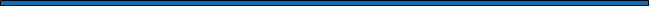 Oświadczam/y, iż następujące informacje zawarte w złożonym przeze mnie oświadczeniu, 
o którym mowa w art. 125 ust. 1 uPzp, w zakresie podstaw wykluczenia, są nieaktualne 
w zastępującym zakresie:………………………………………………………………….………………………………………………………………………………….(wskazać odpowiedni punkt z listy wskazanej powyżej)OŚWIADCZENIE DOTYCZĄCE PODANYCH INFORMACJI:Oświadczam, że wszystkie informacje podane w powyższym oświadczeniu są aktualne na dzień złożenia oświadczenia i zgodne z prawdą oraz zostały przedstawione z pełną świadomością konsekwencji wprowadzenia Zamawiającego w błąd przy przedstawianiu informacji.Oświadczenie musi być opatrzone przez osobę lub osoby uprawnione do reprezentowania Wykonawcy/Wykonawcy wspólnie ubiegającego się o zamówienie kwalifikowanym podpisem elektronicznym lub podpisem zaufanym lub podpisem osobistym.Miejscowość:Data:Zamawiający:Zamawiający:Zamawiający:Uniwersytet Wrocławskipl. Uniwersytecki 150-137 WrocławUniwersytet Wrocławskipl. Uniwersytecki 150-137 WrocławUniwersytet Wrocławskipl. Uniwersytecki 150-137 WrocławFORMULARZ OFERTOWYFORMULARZ OFERTOWYFORMULARZ OFERTOWYFORMULARZ OFERTOWYFORMULARZ OFERTOWYFORMULARZ OFERTOWYDANE WYKONAWCYDANE WYKONAWCYDANE WYKONAWCYDANE WYKONAWCYDANE WYKONAWCYDANE WYKONAWCYNazwa Wykonawcy(Pełnomocnika w przypadku Konsorcjum):Nazwa Wykonawcy(Pełnomocnika w przypadku Konsorcjum):Siedziba Wykonawcy(ulica, numer, kod pocztowy, miejscowość):Siedziba Wykonawcy(ulica, numer, kod pocztowy, miejscowość):Adres do korespondencji(ulica, numer, kod pocztowy, miejscowość):Adres do korespondencji(ulica, numer, kod pocztowy, miejscowość):NIP:NIP:REGON: REGON: OSOBA DO KONTAKTÓW(imię, nazwisko):OSOBA DO KONTAKTÓW(imię, nazwisko):Telefon:Telefon:MAIL: MAIL: KONSORCJUM z(Nazwa Partnera; Siedziba – ulica, numer, kod, miejscowość):NIP:REGON:Wypełnić tyle razy, ilu jest konsorcjantówKONSORCJUM z(Nazwa Partnera; Siedziba – ulica, numer, kod, miejscowość):NIP:REGON:Wypełnić tyle razy, ilu jest konsorcjantówPRZEDMIOT ZAMÓWIENIA:Oferta dotyczy zamówienia publicznego prowadzonego w trybie podstawowym pn.: USŁUGA GASTRONOMICZNA NA I KONGRES BADACZY I BADACZEK GRANIC I POGRANICZYPRZEDMIOT ZAMÓWIENIA:Oferta dotyczy zamówienia publicznego prowadzonego w trybie podstawowym pn.: USŁUGA GASTRONOMICZNA NA I KONGRES BADACZY I BADACZEK GRANIC I POGRANICZYPRZEDMIOT ZAMÓWIENIA:Oferta dotyczy zamówienia publicznego prowadzonego w trybie podstawowym pn.: USŁUGA GASTRONOMICZNA NA I KONGRES BADACZY I BADACZEK GRANIC I POGRANICZYPRZEDMIOT ZAMÓWIENIA:Oferta dotyczy zamówienia publicznego prowadzonego w trybie podstawowym pn.: USŁUGA GASTRONOMICZNA NA I KONGRES BADACZY I BADACZEK GRANIC I POGRANICZYPRZEDMIOT ZAMÓWIENIA:Oferta dotyczy zamówienia publicznego prowadzonego w trybie podstawowym pn.: USŁUGA GASTRONOMICZNA NA I KONGRES BADACZY I BADACZEK GRANIC I POGRANICZYPRZEDMIOT ZAMÓWIENIA:Oferta dotyczy zamówienia publicznego prowadzonego w trybie podstawowym pn.: USŁUGA GASTRONOMICZNA NA I KONGRES BADACZY I BADACZEK GRANIC I POGRANICZYKryterium nr 1 CENA (C) - 60%Kryterium nr 1 CENA (C) - 60%Kryterium nr 1 CENA (C) - 60%Kryterium nr 1 CENA (C) - 60%RODZAJ USŁUGIMAKSYMALNA ILOŚĆ UCZESTNIKÓWCena jednostkowa BRUTTO (zł)CENA OFERTOWA BRUTTO (zł)(kolumna nr 2 x kolumna nr 3)1234USŁUGA GASTRONOMICZNA 120Kryterium nr 2Odległość lokalu gastronomicznego od miejsca debaty konferencyjnej (O) - 40%Kryterium nr 2Odległość lokalu gastronomicznego od miejsca debaty konferencyjnej (O) - 40%Kryterium nr 2Odległość lokalu gastronomicznego od miejsca debaty konferencyjnej (O) - 40%Kryterium nr 2Odległość lokalu gastronomicznego od miejsca debaty konferencyjnej (O) - 40%Oświadczamy, że usługa realizowana będzie w następującym lokalu gastronomicznym:brak wskazania dokładnego adresu spowoduje odrzucenie oferty na podstawie art. 226 ust. 1 pkt 5) uPzpOświadczamy, że usługa realizowana będzie w następującym lokalu gastronomicznym:brak wskazania dokładnego adresu spowoduje odrzucenie oferty na podstawie art. 226 ust. 1 pkt 5) uPzpnazwa lokalu…..........................................................................Oświadczamy, że usługa realizowana będzie w następującym lokalu gastronomicznym:brak wskazania dokładnego adresu spowoduje odrzucenie oferty na podstawie art. 226 ust. 1 pkt 5) uPzpOświadczamy, że usługa realizowana będzie w następującym lokalu gastronomicznym:brak wskazania dokładnego adresu spowoduje odrzucenie oferty na podstawie art. 226 ust. 1 pkt 5) uPzpulica i nr budynku…..........................................................................Oświadczamy, że usługa realizowana będzie w następującym lokalu gastronomicznym:brak wskazania dokładnego adresu spowoduje odrzucenie oferty na podstawie art. 226 ust. 1 pkt 5) uPzpOświadczamy, że usługa realizowana będzie w następującym lokalu gastronomicznym:brak wskazania dokładnego adresu spowoduje odrzucenie oferty na podstawie art. 226 ust. 1 pkt 5) uPzpkod pocztowy i miasto…..........................................................................Oświadczamy, że odległość lokalu gastronomicznego od miejsca debaty konferencyjnej tj. od Biura Saksonii we Wrocławiu, Plac Wolności 4/1, 50-071 Wrocław wynosi:Oświadczamy, że odległość lokalu gastronomicznego od miejsca debaty konferencyjnej tj. od Biura Saksonii we Wrocławiu, Plac Wolności 4/1, 50-071 Wrocław wynosi: do 300,00 m pieszo - 40 pkt do 300,00 m pieszo - 40 pktOświadczamy, że odległość lokalu gastronomicznego od miejsca debaty konferencyjnej tj. od Biura Saksonii we Wrocławiu, Plac Wolności 4/1, 50-071 Wrocław wynosi:Oświadczamy, że odległość lokalu gastronomicznego od miejsca debaty konferencyjnej tj. od Biura Saksonii we Wrocławiu, Plac Wolności 4/1, 50-071 Wrocław wynosi: od 300,01m do 500,00 m pieszo -20 pkt od 300,01m do 500,00 m pieszo -20 pktOświadczamy, że odległość lokalu gastronomicznego od miejsca debaty konferencyjnej tj. od Biura Saksonii we Wrocławiu, Plac Wolności 4/1, 50-071 Wrocław wynosi:Oświadczamy, że odległość lokalu gastronomicznego od miejsca debaty konferencyjnej tj. od Biura Saksonii we Wrocławiu, Plac Wolności 4/1, 50-071 Wrocław wynosi: od 500,01m do 800,00 m pieszo - 0 pkt od 500,01m do 800,00 m pieszo - 0 pktOświadczamy, że odległość lokalu gastronomicznego od miejsca debaty konferencyjnej tj. od Biura Saksonii we Wrocławiu, Plac Wolności 4/1, 50-071 Wrocław wynosi:Oświadczamy, że odległość lokalu gastronomicznego od miejsca debaty konferencyjnej tj. od Biura Saksonii we Wrocławiu, Plac Wolności 4/1, 50-071 Wrocław wynosi:UWAGA: Należy zaznaczyć odpowiedni kwadrat [X]UWAGA: Należy zaznaczyć odpowiedni kwadrat [X]Nazwa (firma) i adresy podwykonawcówZakres rzeczowy OŚWIADCZENIE WYKONAWCY/WYKONAWCY WSPÓLNIE UBIEGAJĄCEGO SIĘ O ZAMÓWIENIE O NIEPODLEGANIU WYKLUCZENIU SKŁADANE NA PODSTAWIE ART. 125 UST. 1 uPzpLp.Nazwa oświadczenia lub dokumentuAdres bezpłatnej i ogólnodostępnej bazy danych/rejestru publicznegoDane umożliwiające dostęp do tych środków(nr KRS albo NIP albo REGON itp.)KRS2CEIDG3innyLp.Nazwa oświadczenia lub dokumentuDane umożliwiające dostęp do tych środków(postępowanie, do którego został złożony podmiotowy środek dowodowy – nazwa, nr sprawy, nr ogłoszenia itp.)12OŚWIADCZAM, ŻE ZREALIZUJĘ USŁUGĘ GASTRONOMICZNĄ ZGODNIE Z WYMAGANIAMI ZAMAWIAJĄCEGO OKREŚLONYMI W SWZ Termin realizacji usługi gastronomicznej: 16-09-2024r., w godzinach 20:00-22:00.Liczba uczestników to minimum 80 osób, a maksimum 120 osób.Miejsce wykonywania usługi gastronomicznej:Lokal gastronomiczny w którym realizowana będzie usługa powinien znajdować się w odległości maksymalnie do 800 m pieszo od Biura Saksonii we Wrocławiu (adres: Plac Wolności 4/1, 50-071 Wrocław).Zaoferowana odległość mierzona będzie za pomocą „google maps” w ustawieniu wyznacz trasę pieszego na stronie internetowej: https://www.google.pl/maps/ Zamawiający oświadcza, że rzeczywista liczba posiłków uzależniona będzie od liczby uczestników debaty konferencyjnej.Zamawiający przekaże Wykonawcy ostateczną liczbę uczestników do dnia 12-09-2024r.Wykonawca zapewni salę restauracyjną tj. przestrzeń umożliwiającą swobodne spożywanie posiłków w formie bufetu; pomieszczenie powinno być dostosowane do liczby uczestników.Pomieszczenie, gdzie realizowana będzie usługa gastronomiczna powinno być urządzone w stylu klasycznym, eleganckim, dostosowanym do powagi wydarzenia i gości w nim uczestniczących.Wykonawca zapewni w miejscu wykonywania usługi, osobę/osoby do obsługi kelnerskiej posiadające umiejętność posługiwania się językiem angielskim na poziomie pozwalającym na komunikację w zakresie zamawiania posiłków z uczestnikami pochodzącymi z różnych krajów.Wykonawca zobowiązany jest do zapewnienia odpowiedniej ilości i jakości poczęstunku.Realizując zamówienie Wykonawca będzie przygotowywał i podawał posiłki zachowując wymogi sanitarno-epidemiologiczne w zakresie personelu i warunków produkcji.Szczegółowy opis przedmiotu zamówieniaWyżywienie dla uczestników debaty konferencyjnej będzie serwowane wg następującej specyfikacji:Finger-foods (przekąski) na ciepło w różnych rodzajach, po 4 sztuki na osobę (uwzględniając dietę mięsną i wegetariańską)miniburger z mięsem, sosem i warzywami + lub bez mięsa z sosem i warzywami (do wyboru) - 120-150 gkrewetka z pastą i grzanką – 80-110grollsy z ciasta francuskiego z warzywami lub z  mięsem (do wyboru) – 90-110gFinger-foods (przekąski) na zimno w różnych rodzajach, po 4 sztuki na osobę (uwzględniając dietę mięsną i wegetariańską)śledź z sosem i warzywami – 80-110ghummus z suszonymi pomidorami lub innymi dodatkami - 80-100gbabeczki wytrawne np. z pastą i warzywami lub wędliną i warzywami - 70-100gprzekąska mięsna z serkiem i oliwkami - 80-100gDeser – 1 sztuka na osobę (80-100 g na osobę) do wyboru:ciasto tiramisukrem czekoladowyciasto browniePanna Cotta z musem owocowymNapoje: BEZ KAWY 2Hherbata, cukier, cytryna - bez ograniczeńsok pomarańczowy i jabłkowy serwowany w karafkach - bez ograniczeń na osobęwoda gazowana/niegazowana serwowana w karafkach - bez ograniczeń na osobęWYKONANO/ZWERYFIKOWANOUWAGIPOTWIERDZAM/ NIE POTWIERDZAM*wykonanie usługi w terminie 16-09-2024r.BEZ ZASTRZEŻEŃ/Z ZASTRZEŻENIAMI*PRZEDSTAWICIEL ZAMAWIAJĄCEGOPRZEDSTAWICIEL WYKONAWCY…………………………………………………imię nazwisko………………………………………………..(data i podpis)…………………………………………………imię nazwisko………………………………………………..(data i podpis)